Monday 16 October 2017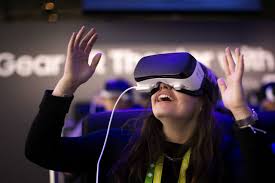 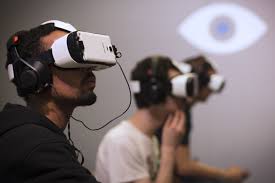 Dear Parent/Carer            We take great pleasure in inviting you to our Virtual Reality Presentation. This event will be hosted by ourselves and our contractors for the new school site, McAvoy Group.McAvoy Group will be offering you the opportunity to take part in their Virtual Reality experience which will take you on a virtual tour of our new school building! This will also be an excellent opportunity for you to ask any questions, and gain information regarding the current progress of the building work and the plans for the coming months.The event will run from 1pm until 4pm on Friday October 20th 2017 at Romford Library’s Meeting Room 1 and we would love to see as many of you there as possible. There will be light refreshments available throughout the day and you are welcome to drop by at any time between the hours given.We will also be offering this opportunity to the children at a later date so they too can take part in the journey to our new premises. Along with this letter you will find some information provided by McAvoy Group that we ask you to read prior to attending.We look forward to seeing you there!Thank you, Mr AkhtarHeadteacherYours sincerely,School contact number: 01708 932 710School email: info@concordiaacademy.co.uk